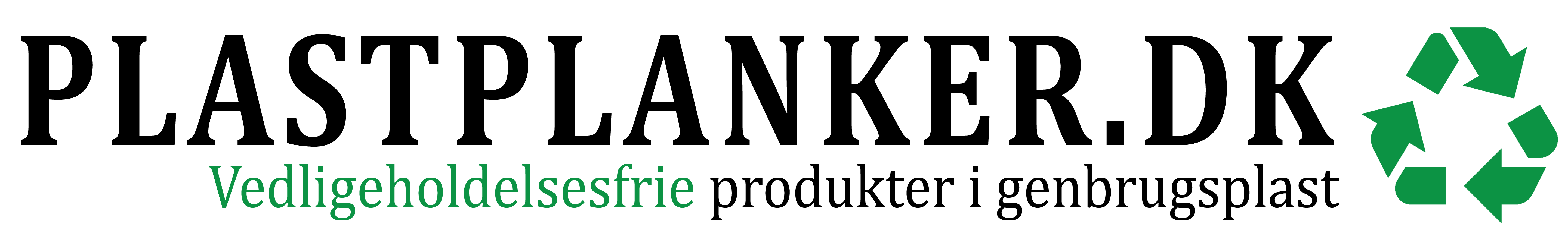 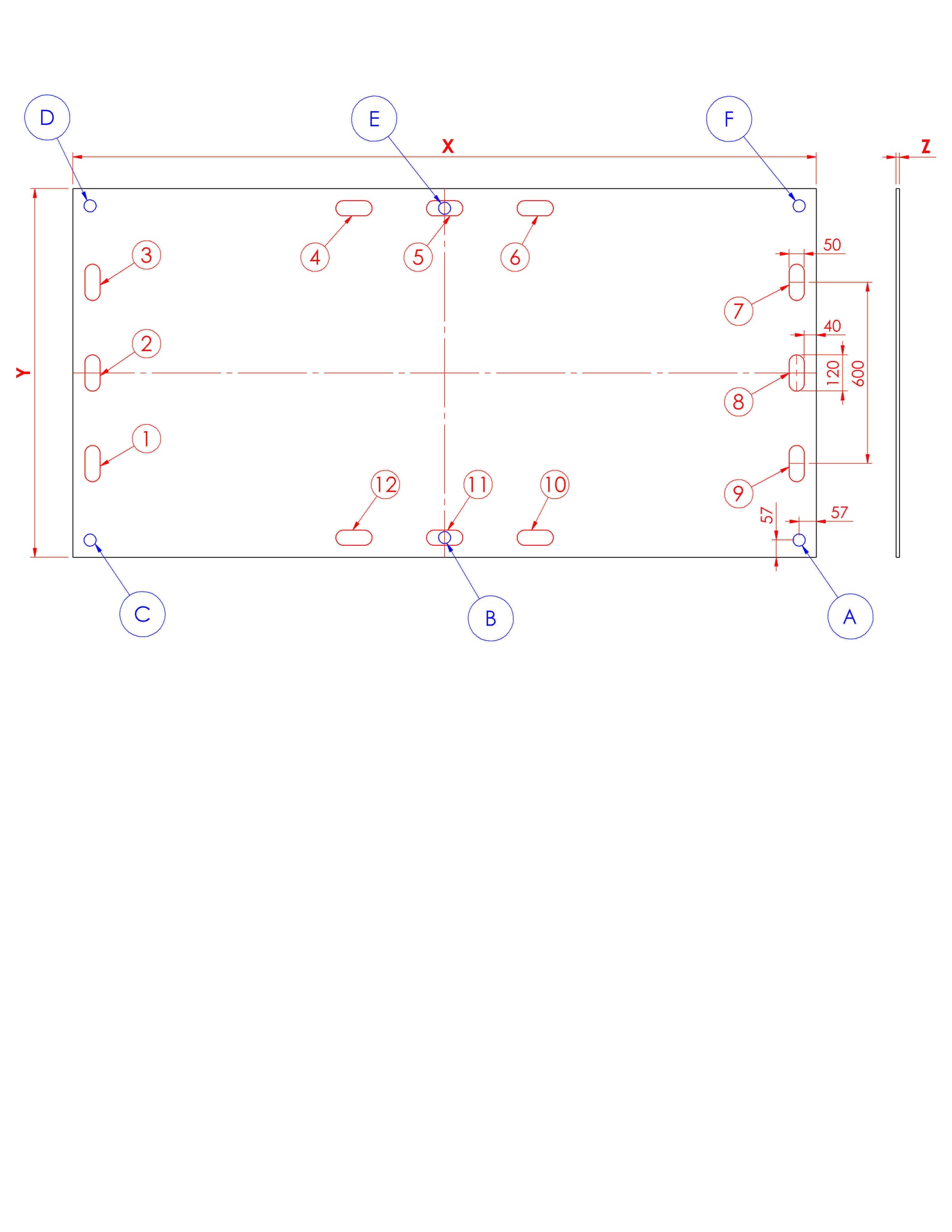 Comment/Bemerkungen:Amount/Anzahl : Amount/Anzahl pr. palle/pro Palette___________ stk.Write your desired DAN- Board measurements underneath.Write your desired DAN- Board measurements underneath.XMmYMmZMmFastening hole positions,
select via (X) underneath.Fastening hole positions,
select via (X) underneath.ABCDEFSelect your desired size of fastening holes in the board.Select your desired size of fastening holes in the board.Ø25Ø30Ø40Custom